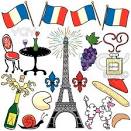 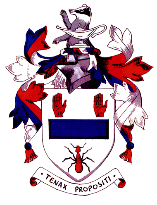 Year 10 French Big Picture Studio 2 Rouge Student books and workbook resourcesfour language skills of speaking, listening, reading and writing skills practice in class with a range of activities and exercises linked to different topics What will I need?Studio 2 student bookStudio 2 workbook photocopies3 lined exercise books for Classwork, Vocabulary and AssessmentA plastic folder to keep all your books inMonitoring and evaluation Learning homework  Written homework  Core Assessment Tasks School exams Term 1 Studio 2 Modules 1 and 3Term 2Studio 2 Module 3 continued and module 4Term 3 Studio 2 module 4 continued and module 6Module 1TelevisionCinemaReadingInternetPast tense – what you did yesterday eveningModule 3Describing yourself in detailTalking about relationshipsMusicStyle – clothesYour interestsModule 3Describing yourself in detailTalking about relationshipsMusicStyle – clothesYour interestsModule 4Where you liveDescribing your homeMeals – food and drinkFood shoppingEvents - festivalsModule 4Where you liveDescribing your homeMeals – food and drinkFood shoppingEvents – festivalsModule 6World geography and French speaking countriesScienceHistory